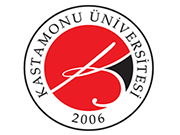 T.C.KASTAMONU ÜNİVERSİTESİMÜHENDİSLİK VE MİMARLIK FAKÜLTESİ…………………… BÖLÜMÜ“İŞLETMEDE MESLEKİ EĞİTİM” UYGULAMA DOSYASI HAZİRAN 2022KASTAMONUKASTAMONU ÜNİVERSİTESİ“İŞLETMEDE MESLEKİ EĞİTİM” YAZIM KILAVUZUBir mesleğe ilişkin eğitim-öğretim faaliyetleri yürüten Fakülte, Yüksekokul ve Meslek Yüksekokul öğrencileri, uygulamalı eğitimleri süresince işletmede yapmış oldukları araştırma, gözlem ve çalışmalarını, “Mühendislik ve Mimarlık Fakültesi Uygulamalı Eğitimler Yönergesi” ile bu kılavuzdaki esaslara uygun olarak hazırlayacakları “Uygulamalı Eğitim Dosyası”nı sorumlu öğretim elemanına ilan edilen tarihler içerisinde teslim etmek zorundadırlar.Uygulamalı Eğitim Raporu, aşağıda belirtilen rapor yazım kurallarına uygun olarak yazılmalı ve zamanında teslim edilmelidir. Rapor, uygulama yapılan işletmede öğrencilerden yapılması istenen diğer ek çalışmaları ve/veya çizimleri de içeren bir rapordur. Yoğun çizim, fotoğraf ve görsel materyalden oluşan ekler CD, DVD, vb. hazırlanarak sorumlu öğretim elemanına teslim edilmelidir. Zamanında teslim edilmeyen ve bu kılavuzdaki esaslara uygun hazırlanmayan raporlar değerlendirmeye alınmaz ve öğrenci uygulamalı eğitimlerden (İşletmede Mesleki Eğitim) başarısız sayılır. “Başarısız” olarak değerlendirilen öğrenciler uygulamalı eğitimini tekrarlamak zorundadırlar. Sayfa Düzeni ve Yazım KurallarıUygulamalı Eğitim Dosyası, A4 boyutunda beyaz kâğıda yazılmış ve ilgili birimce belirlenmiş kapak sayfası ile ciltlenmiş şekilde sorumlu öğretim elemanına sunulur. Uygulamalı Eğitim Rapor ana metin sayfaları, bilgisayarda 12 punto büyüklüğünde, iki yana yaslanmış, Times New Roman fontu ile 1,15 satır aralıklı ve her paragraftan önce 6 nk ve sonra 6 nk boşluk olacak şekilde yazılmalıdır.Uygulamalı Eğitim Rapor’unda yapılan çalışmalarla ilgili grafik, resim, şekil ve tablolara ilgili bölüm başlıkları altında veya ekler bölümünde yer verilir; Şekil-1., Tablo-1., Ek-1 gibi numaralandırılır. Rapor sayfalarında, bölüm başlıkları büyük harflerle 12 punto, koyu ve ortalı, alt bölüm başlıkları ise kelimelerin ilk harfleri büyük 12 punto, koyu ve sola dayalı şekilde yazılacaktır. Bölüm başlıkları sayısal karakterler kullanılarak (1., 2., 3. gibi) alt bölümler ise (1.1., 1.2., 1.3. gibi) numaralandırılır. Rapor sayfalarına sayfa numarası, sayfanın altında ve orta kısımda verilir.Yayınlanan Uygulamalı Eğitim Dosyası şablonundaki sayfalar ihtiyaç duyulduğu sayıda çoğaltılarak kullanılacaktır.Raporun her sayfası İşletmede Mesleki Eğitim yapılan kurum ya da firmanın yetkili İşletme Eğitim Sorumlusu (mühendis/mimar) veya Bölüm İşletmede Mesleki Eğitim Komisyonu tarafından uygun görülen lisans mezunu kişiler tarafından onaylanmalıdır. “İŞLETMEDE MESLEKİ EĞİTİM” SONUÇ RAPORUÖğrencinin Adı Soyadı	: (Times New Roman 12 punto)Bölümü /Programı		: (Times New Roman 12 punto)Numarası			: (Times New Roman 12 punto)İşletmenin Adı		: (Times New Roman 12 punto)Uygulama Dönemi		: GÜZ / BAHARBu İşletmede Mesleki Eğitim sonuç raporu ……/……/…… tarihinde aşağıdaki İşletme Sorumlusu ve Sorumlu Öğretim Elemanı tarafından kabul edilmiştir.             ……………………		                                       …………………………    	İşletme Eğitim Sorumlusu				  Sorumlu Öğretim Elemanı(İmza) 							     (İmza)İÇİNDEKİLERİÇİNDEKİLER	11.	GİRİŞ	21.1	Örnek İkinci Düzey Alt Başlık Örnek İkinci Düzey Alt Başlık Örnek İkinci Düzey Alt Başlık	11.1.1	Örnek Üçüncü Düzey Alt Başlık	11.1.1.1	Örnek dördüncü düzey alt başlık	11.1.1.2	Örnek dördüncü düzey alt başlık	21.1.1.2.1	Örnek beşinci düzey alt başlık	22.	HAFTALIK DEĞERLENDİRMELER	82.1	Yedinci Hafta Değerlendirmesi	82.2	Sekizinci Hafta Değerlendirmesi	92.2.1	Tornalama İşlemi	92.2.2	Donanım Çeşitliliği	92.3	Dokuzuncu Hafta Değerlendirmesi	102.4	Onuncu Hafta Değerlendirmesi	112.5	Onbirinci Hafta Değerlendirmesi	112.6	Onikinci Hafta Değerlendirmesi	112.7	Onüçüncü Hafta Değerlendirmesi	112.8	Ondördüncü Hafta Değerlendirmesi	112.9	Onbeşinci Hafta Değerlendirmesi	113.	SONUÇLAR	16KAYNAKLAR	17EKLER ……………………………………………………………………………………..… 191. GİRİŞ1.1. HedefBu bölümde İşletmede Mesleki Eğitim yapılan işletme ile öğrencinin kayıtlı olduğu bölümün ilgisi, önemi, beklentiler, hedefler belirtilmelidir. 1.2. İşletmede Mesleki Eğitimin ÖnemiAlt Başlıklar Çoğaltılabilir.2. HAFTALIK DEĞERLENDİRMELER2. HAFTALIK DEĞERLENDİRMELER2. HAFTALIK DEĞERLENDİRMELER2. HAFTALIK DEĞERLENDİRMELER2. HAFTALIK DEĞERLENDİRMELER2.1. Yedinci Hafta Değerlendirilmesi2.1. Yedinci Hafta Değerlendirilmesi2.1. Yedinci Hafta Değerlendirilmesi2.1. Yedinci Hafta Değerlendirilmesi2.1. Yedinci Hafta DeğerlendirilmesiTarih   : ……../……../………1. İş Günü1. İş Günüİşin Tanımı:İşin Tanımı:Yapılan İşin Özeti  :İşletmede Mesleki Eğitim kapsamında yapılan günlük faaliyetler en az 70 kelime ile açıklanmalıdır.Tablo 1.1 Örnek tablo gösterimi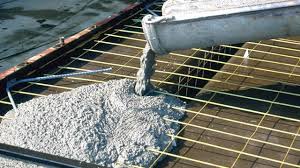 Resim 1.1 Örnek beton dökümü Yapılan İşin Özeti  :İşletmede Mesleki Eğitim kapsamında yapılan günlük faaliyetler en az 70 kelime ile açıklanmalıdır.Tablo 1.1 Örnek tablo gösterimiResim 1.1 Örnek beton dökümü Yapılan İşin Özeti  :İşletmede Mesleki Eğitim kapsamında yapılan günlük faaliyetler en az 70 kelime ile açıklanmalıdır.Tablo 1.1 Örnek tablo gösterimiResim 1.1 Örnek beton dökümü Yapılan İşin Özeti  :İşletmede Mesleki Eğitim kapsamında yapılan günlük faaliyetler en az 70 kelime ile açıklanmalıdır.Tablo 1.1 Örnek tablo gösterimiResim 1.1 Örnek beton dökümü Yapılan İşin Özeti  :İşletmede Mesleki Eğitim kapsamında yapılan günlük faaliyetler en az 70 kelime ile açıklanmalıdır.Tablo 1.1 Örnek tablo gösterimiResim 1.1 Örnek beton dökümü İşletme Eğitim Sorumlusuİşletme Eğitim Sorumlusuİşletme Eğitim Sorumlusuİşletme Eğitim Sorumlusuİşletme Eğitim SorumlusuİSİMİSİMİMZAİMZAKAŞETarih   : ……../……../………2. İş Günü2. İş Günüİşin Tanımı:İşin Tanımı:Yapılan İşin Özeti  :İşletmede Mesleki Eğitim kapsamında yapılan günlük faaliyetler en az 70 kelime ile açıklanmalıdır.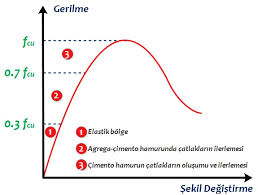 Şekil 1.1 Beton gerilme şekil değiştirme eğrisiYapılan İşin Özeti  :İşletmede Mesleki Eğitim kapsamında yapılan günlük faaliyetler en az 70 kelime ile açıklanmalıdır.Şekil 1.1 Beton gerilme şekil değiştirme eğrisiYapılan İşin Özeti  :İşletmede Mesleki Eğitim kapsamında yapılan günlük faaliyetler en az 70 kelime ile açıklanmalıdır.Şekil 1.1 Beton gerilme şekil değiştirme eğrisiYapılan İşin Özeti  :İşletmede Mesleki Eğitim kapsamında yapılan günlük faaliyetler en az 70 kelime ile açıklanmalıdır.Şekil 1.1 Beton gerilme şekil değiştirme eğrisiYapılan İşin Özeti  :İşletmede Mesleki Eğitim kapsamında yapılan günlük faaliyetler en az 70 kelime ile açıklanmalıdır.Şekil 1.1 Beton gerilme şekil değiştirme eğrisiİşletme Eğitim Sorumlusuİşletme Eğitim Sorumlusuİşletme Eğitim Sorumlusuİşletme Eğitim Sorumlusuİşletme Eğitim SorumlusuİSİMİSİMİMZAİMZAKAŞETarih   : ……../……../………3. İş Günü3. İş Günüİşin Tanımı:İşin Tanımı:Yapılan İşin Özeti  :İşletmede Mesleki Eğitim kapsamında yapılan günlük faaliyetler en az 70 kelime ile açıklanmalıdır.Yapılan İşin Özeti  :İşletmede Mesleki Eğitim kapsamında yapılan günlük faaliyetler en az 70 kelime ile açıklanmalıdır.Yapılan İşin Özeti  :İşletmede Mesleki Eğitim kapsamında yapılan günlük faaliyetler en az 70 kelime ile açıklanmalıdır.Yapılan İşin Özeti  :İşletmede Mesleki Eğitim kapsamında yapılan günlük faaliyetler en az 70 kelime ile açıklanmalıdır.Yapılan İşin Özeti  :İşletmede Mesleki Eğitim kapsamında yapılan günlük faaliyetler en az 70 kelime ile açıklanmalıdır.İşletme Eğitim Sorumlusuİşletme Eğitim Sorumlusuİşletme Eğitim Sorumlusuİşletme Eğitim Sorumlusuİşletme Eğitim SorumlusuİSİMİSİMİMZAİMZAKAŞETarih   : ……../……../………4. İş Günü4. İş Günüİşin Tanımı:İşin Tanımı:Yapılan İşin Özeti  :İşletmede Mesleki Eğitim kapsamında yapılan günlük faaliyetler en az 70 kelime ile açıklanmalıdır.Yapılan İşin Özeti  :İşletmede Mesleki Eğitim kapsamında yapılan günlük faaliyetler en az 70 kelime ile açıklanmalıdır.Yapılan İşin Özeti  :İşletmede Mesleki Eğitim kapsamında yapılan günlük faaliyetler en az 70 kelime ile açıklanmalıdır.Yapılan İşin Özeti  :İşletmede Mesleki Eğitim kapsamında yapılan günlük faaliyetler en az 70 kelime ile açıklanmalıdır.Yapılan İşin Özeti  :İşletmede Mesleki Eğitim kapsamında yapılan günlük faaliyetler en az 70 kelime ile açıklanmalıdır.İşletme Eğitim Sorumlusuİşletme Eğitim Sorumlusuİşletme Eğitim Sorumlusuİşletme Eğitim Sorumlusuİşletme Eğitim SorumlusuİSİMİSİMİMZAİMZAKAŞETarih   : ……../……../………5. İş Günü5. İş Günüİşin Tanımı:İşin Tanımı:İşin Tanımı:Yapılan İşin Özeti  :İşletmede Mesleki Eğitim kapsamında yapılan günlük faaliyetler en az 70 kelime ile açıklanmalıdır.Yapılan İşin Özeti  :İşletmede Mesleki Eğitim kapsamında yapılan günlük faaliyetler en az 70 kelime ile açıklanmalıdır.Yapılan İşin Özeti  :İşletmede Mesleki Eğitim kapsamında yapılan günlük faaliyetler en az 70 kelime ile açıklanmalıdır.Yapılan İşin Özeti  :İşletmede Mesleki Eğitim kapsamında yapılan günlük faaliyetler en az 70 kelime ile açıklanmalıdır.Yapılan İşin Özeti  :İşletmede Mesleki Eğitim kapsamında yapılan günlük faaliyetler en az 70 kelime ile açıklanmalıdır.Yapılan İşin Özeti  :İşletmede Mesleki Eğitim kapsamında yapılan günlük faaliyetler en az 70 kelime ile açıklanmalıdır.İşletme Eğitim Sorumlusuİşletme Eğitim Sorumlusuİşletme Eğitim Sorumlusuİşletme Eğitim Sorumlusuİşletme Eğitim Sorumlusuİşletme Eğitim SorumlusuİSİMİMZAİMZAİMZAİMZAKAŞE2.2. Sekizinci Hafta Değerlendirilmesi2.2. Sekizinci Hafta Değerlendirilmesi2.2. Sekizinci Hafta Değerlendirilmesi2.2. Sekizinci Hafta Değerlendirilmesi2.2. Sekizinci Hafta Değerlendirilmesi2.2. Sekizinci Hafta DeğerlendirilmesiTarih   : ……../……../………1. İş Günü1. İş Günüİşin Tanımı:İşin Tanımı:İşin Tanımı:Yapılan İşin Özeti  :İşletmede Mesleki Eğitim kapsamında yapılan günlük faaliyetler en az 70 kelime ile açıklanmalıdır.Yapılan İşin Özeti  :İşletmede Mesleki Eğitim kapsamında yapılan günlük faaliyetler en az 70 kelime ile açıklanmalıdır.Yapılan İşin Özeti  :İşletmede Mesleki Eğitim kapsamında yapılan günlük faaliyetler en az 70 kelime ile açıklanmalıdır.Yapılan İşin Özeti  :İşletmede Mesleki Eğitim kapsamında yapılan günlük faaliyetler en az 70 kelime ile açıklanmalıdır.Yapılan İşin Özeti  :İşletmede Mesleki Eğitim kapsamında yapılan günlük faaliyetler en az 70 kelime ile açıklanmalıdır.Yapılan İşin Özeti  :İşletmede Mesleki Eğitim kapsamında yapılan günlük faaliyetler en az 70 kelime ile açıklanmalıdır.İşletme Eğitim Sorumlusuİşletme Eğitim Sorumlusuİşletme Eğitim Sorumlusuİşletme Eğitim Sorumlusuİşletme Eğitim Sorumlusuİşletme Eğitim SorumlusuİSİMİMZAİMZAİMZAİMZAKAŞETarih   : ……../……../………2. İş Günü2. İş Günüİşin Tanımı:İşin Tanımı:İşin Tanımı:Yapılan İşin Özeti  :İşletmede Mesleki Eğitim kapsamında yapılan günlük faaliyetler en az 70 kelime ile açıklanmalıdır.Yapılan İşin Özeti  :İşletmede Mesleki Eğitim kapsamında yapılan günlük faaliyetler en az 70 kelime ile açıklanmalıdır.Yapılan İşin Özeti  :İşletmede Mesleki Eğitim kapsamında yapılan günlük faaliyetler en az 70 kelime ile açıklanmalıdır.Yapılan İşin Özeti  :İşletmede Mesleki Eğitim kapsamında yapılan günlük faaliyetler en az 70 kelime ile açıklanmalıdır.Yapılan İşin Özeti  :İşletmede Mesleki Eğitim kapsamında yapılan günlük faaliyetler en az 70 kelime ile açıklanmalıdır.Yapılan İşin Özeti  :İşletmede Mesleki Eğitim kapsamında yapılan günlük faaliyetler en az 70 kelime ile açıklanmalıdır.İşletme Eğitim Sorumlusuİşletme Eğitim Sorumlusuİşletme Eğitim Sorumlusuİşletme Eğitim Sorumlusuİşletme Eğitim Sorumlusuİşletme Eğitim SorumlusuİSİMİMZAİMZAİMZAİMZAKAŞETarih   : ……../……../………3. İş Günü3. İş Günüİşin Tanımı:İşin Tanımı:İşin Tanımı:Yapılan İşin Özeti  :İşletmede Mesleki Eğitim kapsamında yapılan günlük faaliyetler en az 70 kelime ile açıklanmalıdır.Yapılan İşin Özeti  :İşletmede Mesleki Eğitim kapsamında yapılan günlük faaliyetler en az 70 kelime ile açıklanmalıdır.Yapılan İşin Özeti  :İşletmede Mesleki Eğitim kapsamında yapılan günlük faaliyetler en az 70 kelime ile açıklanmalıdır.Yapılan İşin Özeti  :İşletmede Mesleki Eğitim kapsamında yapılan günlük faaliyetler en az 70 kelime ile açıklanmalıdır.Yapılan İşin Özeti  :İşletmede Mesleki Eğitim kapsamında yapılan günlük faaliyetler en az 70 kelime ile açıklanmalıdır.Yapılan İşin Özeti  :İşletmede Mesleki Eğitim kapsamında yapılan günlük faaliyetler en az 70 kelime ile açıklanmalıdır.İşletme Eğitim Sorumlusuİşletme Eğitim Sorumlusuİşletme Eğitim Sorumlusuİşletme Eğitim Sorumlusuİşletme Eğitim Sorumlusuİşletme Eğitim SorumlusuİSİMİMZAİMZAİMZAİMZAKAŞETarih   : ……../……../………4. İş Günü4. İş Günüİşin Tanımı:İşin Tanımı:İşin Tanımı:Yapılan İşin Özeti  :İşletmede Mesleki Eğitim kapsamında yapılan günlük faaliyetler en az 70 kelime ile açıklanmalıdır.Yapılan İşin Özeti  :İşletmede Mesleki Eğitim kapsamında yapılan günlük faaliyetler en az 70 kelime ile açıklanmalıdır.Yapılan İşin Özeti  :İşletmede Mesleki Eğitim kapsamında yapılan günlük faaliyetler en az 70 kelime ile açıklanmalıdır.Yapılan İşin Özeti  :İşletmede Mesleki Eğitim kapsamında yapılan günlük faaliyetler en az 70 kelime ile açıklanmalıdır.Yapılan İşin Özeti  :İşletmede Mesleki Eğitim kapsamında yapılan günlük faaliyetler en az 70 kelime ile açıklanmalıdır.Yapılan İşin Özeti  :İşletmede Mesleki Eğitim kapsamında yapılan günlük faaliyetler en az 70 kelime ile açıklanmalıdır.İşletme Eğitim Sorumlusuİşletme Eğitim Sorumlusuİşletme Eğitim Sorumlusuİşletme Eğitim Sorumlusuİşletme Eğitim Sorumlusuİşletme Eğitim SorumlusuİSİMİMZAİMZAİMZAİMZAKAŞETarih   : ……../……../………5. İş Günü5. İş Günüİşin Tanımı:İşin Tanımı:İşin Tanımı:Yapılan İşin Özeti  :İşletmede Mesleki Eğitim kapsamında yapılan günlük faaliyetler en az 70 kelime ile açıklanmalıdır.Sonraki haftaları çoğaltabilirsiniz. Belgede kayma olması durumunda her iş gününü yeni bir sayfadan başlayınız.Yapılan İşin Özeti  :İşletmede Mesleki Eğitim kapsamında yapılan günlük faaliyetler en az 70 kelime ile açıklanmalıdır.Sonraki haftaları çoğaltabilirsiniz. Belgede kayma olması durumunda her iş gününü yeni bir sayfadan başlayınız.Yapılan İşin Özeti  :İşletmede Mesleki Eğitim kapsamında yapılan günlük faaliyetler en az 70 kelime ile açıklanmalıdır.Sonraki haftaları çoğaltabilirsiniz. Belgede kayma olması durumunda her iş gününü yeni bir sayfadan başlayınız.Yapılan İşin Özeti  :İşletmede Mesleki Eğitim kapsamında yapılan günlük faaliyetler en az 70 kelime ile açıklanmalıdır.Sonraki haftaları çoğaltabilirsiniz. Belgede kayma olması durumunda her iş gününü yeni bir sayfadan başlayınız.Yapılan İşin Özeti  :İşletmede Mesleki Eğitim kapsamında yapılan günlük faaliyetler en az 70 kelime ile açıklanmalıdır.Sonraki haftaları çoğaltabilirsiniz. Belgede kayma olması durumunda her iş gününü yeni bir sayfadan başlayınız.Yapılan İşin Özeti  :İşletmede Mesleki Eğitim kapsamında yapılan günlük faaliyetler en az 70 kelime ile açıklanmalıdır.Sonraki haftaları çoğaltabilirsiniz. Belgede kayma olması durumunda her iş gününü yeni bir sayfadan başlayınız.İşletme Eğitim Sorumlusuİşletme Eğitim Sorumlusuİşletme Eğitim Sorumlusuİşletme Eğitim Sorumlusuİşletme Eğitim Sorumlusuİşletme Eğitim SorumlusuİSİMİMZAİMZAİMZAİMZAKAŞE3. SONUÇLAR3. SONUÇLAR3. SONUÇLAR3. SONUÇLAR3. SONUÇLAR3. SONUÇLARÖğrencinin İşletmede Mesleki Eğitim aldığı işletmede; üretim ve hizmet sürecinde verimliliği arttırabileceği düşünülen görüş ve önerileri, Uygulamalı Eğitim süresince ortaya konan çalışmadan beklentiler, elde edilen kazanım ve beceriler açıklanacak, iş/çalışma/hizmet ve işletme/kurum/kuruluş teknik yönden irdelenerek uygun önerilerde bulunulacaktır.Belgede kayma olması durumunda Sonuçlar bölümünü yeni bir sayfadan başlayınız.Öğrencinin İşletmede Mesleki Eğitim aldığı işletmede; üretim ve hizmet sürecinde verimliliği arttırabileceği düşünülen görüş ve önerileri, Uygulamalı Eğitim süresince ortaya konan çalışmadan beklentiler, elde edilen kazanım ve beceriler açıklanacak, iş/çalışma/hizmet ve işletme/kurum/kuruluş teknik yönden irdelenerek uygun önerilerde bulunulacaktır.Belgede kayma olması durumunda Sonuçlar bölümünü yeni bir sayfadan başlayınız.Öğrencinin İşletmede Mesleki Eğitim aldığı işletmede; üretim ve hizmet sürecinde verimliliği arttırabileceği düşünülen görüş ve önerileri, Uygulamalı Eğitim süresince ortaya konan çalışmadan beklentiler, elde edilen kazanım ve beceriler açıklanacak, iş/çalışma/hizmet ve işletme/kurum/kuruluş teknik yönden irdelenerek uygun önerilerde bulunulacaktır.Belgede kayma olması durumunda Sonuçlar bölümünü yeni bir sayfadan başlayınız.Öğrencinin İşletmede Mesleki Eğitim aldığı işletmede; üretim ve hizmet sürecinde verimliliği arttırabileceği düşünülen görüş ve önerileri, Uygulamalı Eğitim süresince ortaya konan çalışmadan beklentiler, elde edilen kazanım ve beceriler açıklanacak, iş/çalışma/hizmet ve işletme/kurum/kuruluş teknik yönden irdelenerek uygun önerilerde bulunulacaktır.Belgede kayma olması durumunda Sonuçlar bölümünü yeni bir sayfadan başlayınız.Öğrencinin İşletmede Mesleki Eğitim aldığı işletmede; üretim ve hizmet sürecinde verimliliği arttırabileceği düşünülen görüş ve önerileri, Uygulamalı Eğitim süresince ortaya konan çalışmadan beklentiler, elde edilen kazanım ve beceriler açıklanacak, iş/çalışma/hizmet ve işletme/kurum/kuruluş teknik yönden irdelenerek uygun önerilerde bulunulacaktır.Belgede kayma olması durumunda Sonuçlar bölümünü yeni bir sayfadan başlayınız.Öğrencinin İşletmede Mesleki Eğitim aldığı işletmede; üretim ve hizmet sürecinde verimliliği arttırabileceği düşünülen görüş ve önerileri, Uygulamalı Eğitim süresince ortaya konan çalışmadan beklentiler, elde edilen kazanım ve beceriler açıklanacak, iş/çalışma/hizmet ve işletme/kurum/kuruluş teknik yönden irdelenerek uygun önerilerde bulunulacaktır.Belgede kayma olması durumunda Sonuçlar bölümünü yeni bir sayfadan başlayınız.İşletme Eğitim Sorumlusuİşletme Eğitim Sorumlusuİşletme Eğitim Sorumlusuİşletme Eğitim Sorumlusuİşletme Eğitim Sorumlusuİşletme Eğitim SorumlusuİSİMİSİMİMZAİMZAKAŞEKAŞEEKLEREKLEREKLERŞayet metin içinde verilmemiş ise İşletmede Mesleki Eğitim sırasında yapılan çizimler, resimler, veriler, fotoğraflar, şekiller, tablolar, grafikler ve raporlara yer verilecektir. Her bir “EK” sunuş sırasına göre EK-1, EK-2, EK-3 seklinde numaralandırılmalıdır. Bu bölümde yer alabilecek resim, tablo ve rapor gibi ekler A4 boyutunda düzenlenecek, proje ve çizim gibi ekler ise mühendislik standartlarına uygun şekilde katlanarak İşletmede Mesleki Eğitim Dosyası ile birlikte sorumlu öğretim elemanına sunulacaktır.Şayet metin içinde verilmemiş ise İşletmede Mesleki Eğitim sırasında yapılan çizimler, resimler, veriler, fotoğraflar, şekiller, tablolar, grafikler ve raporlara yer verilecektir. Her bir “EK” sunuş sırasına göre EK-1, EK-2, EK-3 seklinde numaralandırılmalıdır. Bu bölümde yer alabilecek resim, tablo ve rapor gibi ekler A4 boyutunda düzenlenecek, proje ve çizim gibi ekler ise mühendislik standartlarına uygun şekilde katlanarak İşletmede Mesleki Eğitim Dosyası ile birlikte sorumlu öğretim elemanına sunulacaktır.Şayet metin içinde verilmemiş ise İşletmede Mesleki Eğitim sırasında yapılan çizimler, resimler, veriler, fotoğraflar, şekiller, tablolar, grafikler ve raporlara yer verilecektir. Her bir “EK” sunuş sırasına göre EK-1, EK-2, EK-3 seklinde numaralandırılmalıdır. Bu bölümde yer alabilecek resim, tablo ve rapor gibi ekler A4 boyutunda düzenlenecek, proje ve çizim gibi ekler ise mühendislik standartlarına uygun şekilde katlanarak İşletmede Mesleki Eğitim Dosyası ile birlikte sorumlu öğretim elemanına sunulacaktır.İşletme Eğitim Sorumlusuİşletme Eğitim Sorumlusuİşletme Eğitim SorumlusuİSİMİMZAKAŞEEKLEREKLEREKLERİşletme Eğitim Sorumlusuİşletme Eğitim Sorumlusuİşletme Eğitim SorumlusuİSİMİMZAKAŞE